Цены на услуги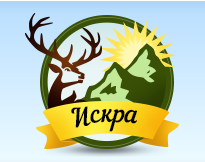 Категория номеровЦеныЦеныЦеныКо-во номеровКо-во номеровПроживание в гостинице от двух ночейНомера в гостинице с питанием HB (завтрак, ужин)Номера в гостинице с питанием HB (завтрак, ужин)Номера в гостинице с питанием HB (завтрак, ужин)Номера в гостинице с питанием HB (завтрак, ужин)Гостиница - Эконом SGL – одноместный номер с удобствами20002000200011Гостиница - Эконом SGL (2-местный номер при одноместном размещении или одноместный16001600160033Гостиница -  Эконом TWIN (2-х местный номер)/ без предоставления дополнительных мест. ( 2 односпальные кровати,стол, стула, сан.узел на этаже)32003200320099Гостиница- ЭкономTRL (3-х местный номер/возможно предоставление дополнительного места) - 3 односпальных кровати, стол, стула,сан.узел на этаже- 2 односпальных кровати, мягкий уголок,сан.узел на этаже48004800480011Бунгало  с питанием HB (завтрак, ужин) от двух ночейБунгало  с питанием HB (завтрак, ужин) от двух ночейБунгало  с питанием HB (завтрак, ужин) от двух ночейБунгало  с питанием HB (завтрак, ужин) от двух ночейБунгало -  Категория стандарт.twin - номер с двумя кроватями и санузлом (без душа). 2-х местное размещение/без предоставления дополнительных мест36003600360011Коттеджи проживание без питания. Питание предоставляется за отдельную плату Коттеджи проживание без питания. Питание предоставляется за отдельную плату Коттеджи проживание без питания. Питание предоставляется за отдельную плату Коттеджи проживание без питания. Питание предоставляется за отдельную плату Коттедж  (вместимостью до 10  человек ) . коттедж каркасно-щитовой, 3 сан.узла. В доме есть общая зона отдыха с мягкой мебелью и столом. Кухни нет, есть чайник15000150001500022Кедровый дом  проживание без питания. Питание предоставляется за отдельную платуКедровый дом  проживание без питания. Питание предоставляется за отдельную платуКедровый дом  проживание без питания. Питание предоставляется за отдельную платуКедровый  дом вместимостью 10 человек +. Просторный коттедж из натурального кедра с полноценной кухней и бытовой техников. Есть общая зона отдыха с мягкой мебелью и кабельным ТВ.20000200002000011Дом семейный с сауной  с питанием HB (завтрак, ужин)Дом семейный с сауной  с питанием HB (завтрак, ужин)Дом семейный с сауной  с питанием HB (завтрак, ужин)Дом семейный с сауной  с питанием HB (завтрак, ужин)Коттедж семейный – Уютный дом ,состоящий из двух комнат (спальня с просторной кроватью и гостиная с раскладывающимся диваном) . В доме есть сауна на дровах. Холодильник. Чайник. Мангал.  Категория Люкс+8600 2 гостя/ 9600 3 гостя/10 600 4 гостя8600 2 гостя/ 9600 3 гостя/10 600 4 гостя8600 2 гостя/ 9600 3 гостя/10 600 4 гостя11Дополнительные условия проживанияДополнительные условия проживанияДополнительные условия проживанияДополнительные условия проживанияДети 0-5 лет –размещаются бесплатно. Без предоставления дополнительного места-----Стоимость дополнительного места (без питания)1000  руб./сутки1000  руб./сутки1000  руб./сутки1000  руб./сутки1000  руб./суткиКонтинентальный завтрак включен в стоимость проживания-----Один сеанс пантовых ванн включен в стоимость проживания-----Пантовые ванны1200  руб/сеанс1200  руб/сеанс1200  руб/сеанс1200  руб/сеанс1200  руб/сеансФито бочка600 руб/сеанс600 руб/сеанс600 руб/сеанс600 руб/сеанс600 руб/сеансАренда беседки (маленькая)200 руб/ час1000 руб/сутки200 руб/ час1000 руб/сутки200 руб/ час1000 руб/сутки200 руб/ час1000 руб/сутки200 руб/ час1000 руб/суткиАренда беседки (большая)500  руб/ час5000 руб/сутки500  руб/ час5000 руб/сутки500  руб/ час5000 руб/сутки500  руб/ час5000 руб/сутки500  руб/ час5000 руб/суткиАренда спортивного инвентаря- лук и стрелы- мяч- скандинавские палки- бадминтон- бильярд- настольный теннис200 руб/часПорча инвентаряПорча инвентаряПорча инвентаряПорча инвентаряАренда спортивного инвентаря- лук и стрелы- мяч- скандинавские палки- бадминтон- бильярд- настольный теннис200 руб/час500 руб стрела/3000 лук500 руб стрела/3000 лук500 руб стрела/3000 лук500 руб стрела/3000 лукАренда спортивного инвентаря- лук и стрелы- мяч- скандинавские палки- бадминтон- бильярд- настольный теннис200 руб/час1500150015001500Аренда спортивного инвентаря- лук и стрелы- мяч- скандинавские палки- бадминтон- бильярд- настольный теннис200 руб/час1500150015001500Аренда спортивного инвентаря- лук и стрелы- мяч- скандинавские палки- бадминтон- бильярд- настольный теннис200 руб/час500500500500Аренда спортивного инвентаря- лук и стрелы- мяч- скандинавские палки- бадминтон- бильярд- настольный теннис200 руб/часОт 10000От 10000От 10000От 10000Аренда спортивного инвентаря- лук и стрелы- мяч- скандинавские палки- бадминтон- бильярд- настольный теннис200 руб/час600 ракетка, 300 мячик600 ракетка, 300 мячик600 ракетка, 300 мячик600 ракетка, 300 мячик ПитаниеКомплексное питание  ОбедВ кафе по менюУжин350Завтрак250Каскад водопадов на реке Шинок1600Другие экскурсии по запросу